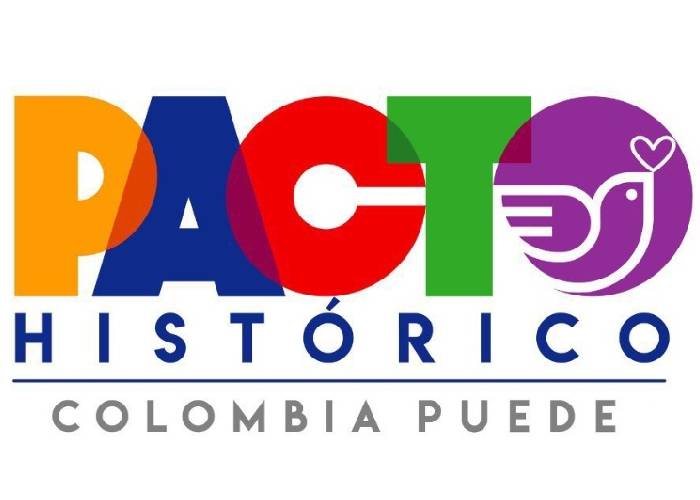 _____ de _________________ de 2022___________________ - Colombia. ACTA DE APORTES PROPIOSYo ___________________________________________, mayor de edad, identificado con Cédula de Ciudadanía N°________________ de ___________, obrando en mi calidad de candidato (a) avalado (a) por la Coalición denominada PACTO HISTÓRICO, como aspirante al cargo de SENADOR DE LA REPÚBLICA, doy constancia con la presente de la donación en dinero que he realizado a mi campaña para los comicios electorales a celebrar el día 13 de marzo del 2022, de la siguiente manera: Declaro bajo la gravedad de juramento, que los dineros ingresados a mi campaña por concepto de recursos propios, provienen de mis actividades como ____________________________, actividades lícitas, no poseo a la fecha ningún impedimento legal y no tengo ningún nexo con grupos al margen de la ley, por lo tanto, estos recursos no comprometen la rendición de cuentas de mi campaña. Para ello, adjunto los documentos soporte que garantizan su legalidadEn total son: ________________________________________________________ pesos moneda corriente.  ____________________________________Firma del candidato (a)C.C. _________________FechaAporte ( $ )TOTAL